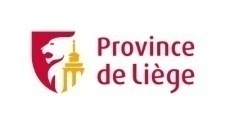 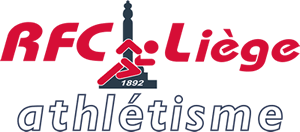 Matricule 04	Naimette Xhovémont, le 16 janvier 2017Appel à candidatureMadame, Mademoiselle, Monsieur,Notre prochaine assemblée générale ordinaire se tiendra le mardi 21 février 2017 à 19 h 30Lors de cette assemblée seront élus les membres du Conseil d’administration 2017.Plusieurs postes d’administrateurs seront vacants et il est essentiel pour le bon fonctionnement du club, que ces postes soient justement attribués afin que les responsabilités puissent être partagées.Si vous souhaitez participer à l’organisation du RFCL Athlétisme, posez votre candidature en tant qu’administrateur, par courrier ou par mail adressé au secrétaire général, et ce pour le 14 février au plus tard.Pour rappel, seuls peuvent faire partie du conseil d’administration, les membres effectifs du club âgés d’au moins 21 ans révolus et en règle d’affiliation (à la date de l’AG).Le conseil d’administration